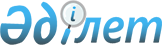 Об утверждении форм проверочных листов в области информатизации, связи, за соблюдением законодательства Республики Казахстан об электронном документе и электронной цифровой подписи
					
			Утративший силу
			
			
		
					Совместный приказ Министра по инвестициям и развитию Республики Казахстан от 29 июня 2015 года № 734 и и.о. Министра национальной экономики Республики Казахстан от 30 июня 2015 года № 493. Зарегистрирован в Министерстве юстиции Республики Казахстан 14 августа 2015 года № 11890. Утратил силу совместным приказом и.о. Министра по инвестициям и развитию Республики Казахстан от 30 декабря 2015 года № 1275 и и.о. Министра национальной экономики Республики Казахстан от 31 декабря 2015 года № 841

      Сноска. Утратил силу совместным приказом и.о. Министра по инвестициям и развитию РК от 30.12.2015 № 1275 и и.о. Министра национальной экономики РК от 31.12.2015 № 841 (вводится в действие по истечении десяти календарных дней после дня его первого официального опубликования).      В соответствии с подпунктом 2) пункта 1 статьи 11, пунктом 3 статьи 13 и пунктом 1 статьи 15 Закона Республики Казахстан от 6 января 2011 года «О государственном контроле и надзоре в Республике Казахстан» ПРИКАЗЫВАЕМ:



      1. Утвердить:

      1) форму проверочного листа в сфере государственного контроля в области информатизации согласно приложению 1 к настоящему совместному приказу;

      2) форму проверочного листа в сфере государственного контроля в области связи, согласно приложению 2 к настоящему совместному приказу;

      3) форму проверочного листа в сфере государственного контроля за соблюдением законодательства Республики Казахстан об электронном документе и электронной цифровой подписи согласно приложению 3 к настоящему совместному приказу.



      2. Признать утратившим силу совместный приказ Министра связи и информации Республики Казахстан от 31 августа 2011 года № 264 и Министра экономического развития и торговли Республики Казахстан от 16 сентября 2011 года № 307 «Об утверждении форм проверочных листов в сфере частного предпринимательства в области информатизации, связи, за соблюдением законодательства Республики Казахстан об электронном документе и электронной цифровой подписи» (зарегистрированный в Реестре государственной регистрации нормативных правовых актов за № 7263, опубликованный в газете «Казахстанская правда» 12 ноября 2011 года № 361-362 (26752-26753).



      3. Комитету связи, информатизации и информации Министерства по инвестициям и развитию Республики Казахстан (Казангап Т. Б) обеспечить:

      1) государственную регистрацию настоящего совместного приказа в Министерстве юстиции Республики Казахстан;

      2) в течение десяти календарных дней после государственной регистрации настоящего совместного приказа в Министерстве юстиции Республики Казахстан направление его копии на официальное опубликование в периодических печатных изданиях и информационно-правовой системе «Әділет»;

      3) размещение настоящего совместного приказа на интернет-ресурсе Министерства по инвестициям и развитию Республики Казахстан и на интранет-портале государственных органов;

      4) в течение десяти рабочих дней после государственной регистрации настоящего совместного приказа в Министерстве юстиции Республики Казахстан представление в Юридический департамент Министерства по инвестициям и развитию Республики Казахстан сведений об исполнении мероприятий, предусмотренных подпунктами 1), 2) и 3) пункта 3 настоящего совместного приказа.



      4. Контроль за исполнением настоящего совместного приказа возложить на курирующего вице-министра по инвестициям и развитию Республики Казахстан.



      5. Настоящий совместный приказ вводится в действие по истечении десяти календарных дней со дня его первого официального опубликования.      «СОГЛАСОВАН»

      Председатель Комитета по

      правовой статистике и

      специальным учетам

      Генеральной прокуратуры

      Республики Казахстан

      _______________ С. Айтпаева

      13 июля 2015 года

Приложение 1            

к совместному приказу       

Министра по инвестициям и развитию

Республики Казахстан       

от 29 июня 2015 года № 734     

и исполняющего обязанности     

Министра национальной экономики  

Республики Казахстан       

от 30 июня 2015 года № 493    Форма             

Проверочный лист в сфере государственного контроля в области

информатизацииГосударственный орган, назначивший проверку _________________________

Акт о назначении проверки ___________________________________________

                                           (№, дата)

Наименование проверяемого объекта: __________________________________

РНН (ИИН/БИН) _______________________________________________________

Адрес места нахождения: _____________________________________________Должностные лица уполномоченного органа:

___________________________ ____________________ ____________________

      (должность) (подпись) (Фамилия, Имя, Отчество (при его наличии)

___________________________ ____________________ ____________________

      (должность) (подпись) (Фамилия, Имя, Отчество (при его наличии)Владелец проверяемого объекта:

___________________________ ____________________ ____________________

      (должность) (подпись) (Фамилия, Имя, Отчество (при его наличии)

Приложение 2            

к совместному приказу       

Министра по инвестициям и развитию

Республики Казахстан       

от 29 июня 2015 года № 734     

и исполняющего обязанности     

Министра национальной экономики  

Республики Казахстан       

от 30 июня 2015 года № 493    Форма             

Проверочный лист в сфере государственного контроля в области

связиГосударственный орган, назначивший проверку _________________________

Акт о назначении проверки ___________________________________________

                             (№, дата)

Наименование проверяемого субъекта (объекта) ________________________

(ИИН), БИН проверяемого субъекта (объекта) __________________________

Адрес места нахождения ______________________________________________Должностные лица уполномоченного органа:

_______________________________ _______________ _____________________

      (должность) (подпись) (Фамилия, Имя, Отчество (при его наличии)

_______________________________ _______________ _____________________

      (должность) (подпись) (Фамилия, Имя, Отчество (при его наличии)Владелец проверяемого объекта:

_______________________________ _______________ _____________________

      (должность) (подпись) (Фамилия, Имя, Отчество (при его наличии)

Приложение 3          

к совместному приказу       

Министра по инвестициям и развитию

Республики Казахстан       

от 29 июня 2015 года № 734     

и исполняющего обязанности     

Министра национальной экономики  

Республики Казахстан       

от 30 июня 2015 года № 493    Форма             

Проверочный лист в сфере государственного контроля за

соблюдением законодательства Республики Казахстан об

электронном документе и электронной цифровой подписиГосударственный орган, назначивщий проверку _________________________

Акт о назначении проверки ___________________________________________

                                (№, дата)

Наименование проверяемого объекта: __________________________________

РНН (ИИН/БИН) _______________________________________________________

Адрес места нахождения: _____________________________________________Должностные лица уполномоченного органа:

_______________________________ _______________ _____________________

      (должность) (подпись) (Фамилия, Имя, Отчество (при его наличии)

_______________________________ _______________ _____________________

      (должность) (подпись) (Фамилия, Имя, Отчество (при его наличии)

Проверяемый субъект:

_______________________________ _______________ _____________________

      (должность) (подпись) (Фамилия, Имя, отчество (при его наличии)
					© 2012. РГП на ПХВ «Институт законодательства и правовой информации Республики Казахстан» Министерства юстиции Республики Казахстан
				Министр по инвестициям и

развитию РеспубликиКазахстан

_______________ А. ИсекешевИсполняющий обязанности

Министра национальной

экономики Республики

Казахстан

______________ М. Кусаинов№Перечень требованийТребуетсяНе

требуетсяСоответ

ствует

требова

иямНе

соотве

ствует

требо

ваниям1234561.отсутствие изменений условий

функциональности,

аппаратно-программного

комплекса и информационных

технологии, информационных

систем2.соответствие общей структуры

требованиям политики

безопасности и размещения

компонентов в структуре3.соответствие конфигурации

компонентов, являющихся

составляющими информационных

систем4.наличие утвержденной

функциональной схемы (план)

взаимодействия компонентов

информационных систем, а также

интегрируемых компонентов

информационных систем

(физическая и логическая

структура информационных

систем, пояснительная записка к

функциональной схеме)5.наличие организационных мер

информационной безопасности

эксплуатируемой информационной

системы6.наличие Правил паспортизации

средств вычислительной техники

и использования информационных

ресурсов7.наличие Инструкции о порядке

действий пользователей во

внештатных (кризисных)

ситуациях.8.наличие Инструкции пользователя

по эксплуатации компьютерного

оборудования и программного

обеспечения9.наличие Инструкции по

организации антивирусной защиты10.наличие Инструкции о резервном

копировании информации11.наличие Инструкции по

закреплению функций и

полномочий администратора

сервера12.наличие Правил доступа

пользователей и администраторов

в серверные помещения13.наличие Правил регистрации

пользователей в корпоративной

информационной сети14.наличие Памятки для работы

системных администраторов15.наличие Памятки пользователю

средств вычислительной техники16.наличие Инструкции по

использованию электронной почты

и служб Интернет на рабочих

станциях17.наличие лицензий на

используемое программное

обеспечение и сертификатов

соответствия на компьютерное,

телекоммуникационное

оборудование, терминалы оплаты

услуг, торговые автоматы,

пос-терминалы и иное

оборудование, применяемое в

информационном процессе

фискального режима компьютерной

системы18.наличие сертификатов

соответствия требованиям

информационной безопасности

технических и программных

средств фискального режима,

фискальной памяти, входящих в

состав компьютерной системы и

участвующих в информационном

процессе (СТ РК ГОСТ Р ИСО/МЭК

15408-2006 «Методы и средства

обеспечения безопасности.

Критерии оценки безопасности

информационных технологий»)19.соответствие системы

безопасности компьютерной

системы требованиям к

серверному помещению и

помещению ограниченного доступа20.наличие лицензионного или

свободно распространяемого

антивирусного программного

обеспечения с актуальной базой

сигнатур на персональных

компьютерах пользователей

компьютерной системы21.наличие защищенного канала

передачи данных между

территориально разделенными

подразделениями организации с

шифрованием трафика с помощью

аппаратных граничных

маршрутизаторов22.наличие системы обнаружения

(предотвращения) атак из сети

Интернет посредством

межсетевого экрана23.наличие систем идентификации и

аутентификации пользователя24.наличие аппаратного сетевого

анализатора трафика по

идентификатору управления

доступом к носителю сетевых

карт основного и резервного

серверного оборудования

компьютерной системы,

используемых в фискальном

режиме25.наличие системы резервного

копирования компьютерной

системы26.наличие службы информационной

безопасности27.наличие ответственных лиц по

компьютерной системе28.наличие политики информационной

безопасности (нормы и

практические приемы,

регулирующие управление, защиту

и распределение информации

ограниченного доступа)29.наличие политики формирования и

использования паролей30.наличие политики резервного

копирования (архивирования)31.наличие документации с

описанием процедур по

ограничению доступа и

обязанностей пользователей,

администраторов безопасности,

системных администраторов32.наличие сертификата средств

криптографической защиты

информации согласно СТ РК

1073-2007 «Средства

криптографический защиты

информации. Общие технические

требования» и в зависимости от

криптографической стойкости,

должны соответствовать уровням

безопасности согласно СТ РК

1073-200733.наличия уязвимостей, выявленных

при инструментальном

обследовании34.отсутствие фиксирования всех

операций компьютерной системы

без возможности их дальнейшей

корректировки, связанных с

торговыми операциями, оказанием

услуг посредством наличных

денег, а также при формировании

фискальных отчетов. Выходные

формы фискальных отчетов

компьютерной системы заверяются

электронной цифровой подписью

объекта проверки35.отсутствие фактов некорректной

работы функционирующей

компьютерной системы, в части

функции формирования и проверки

электронной цифровой подписи36.наличие акта о соответствии

компьютерной системы

техническим требованиям для

включения в Государственный

реестр контрольно-кассовых

машин№Перечень требованийТребуетсяНе

требуетсяСоответствует

требованиямНе

соответствует

требованиям1234561наличие лицензии на предоставление лицензируемых видов услуг в области связи2обеспечение органам, осуществляющим оперативно-розыскную деятельность на сетях связи, организационные и технические возможности проведения оперативно-розыскных мероприятий на всех сетях связи3осуществление сбора и хранения в течение двух лет служебной информации об абонентах4подтверждение соответствия технических средств связи, используемые на единой сети телекоммуникаций Республики Казахстан, радиоэлектронных средств и высокочастотных устройств, являющиеся источником электромагнитного излучения, технических средств почтовой связи5исполнение предписаний об устранении нарушений в работе отдельных средств или сетей связи охраны труда и техники безопасности, которые создают угрозу жизни и здоровью людей, окружающей среде или нормальному функционированию систем жизнеобеспечения6наличие системы учета трафика, которая должна иметь систему измерения длительности соединений и систему измерения передачи данных оператора связи, внесенную в реестр государственной системы обеспечения единства измерений Республики Казахстан, имеющую действующий сертификат поверки7соответствие присоединения к сети телекоммуникаций общего пользования на местном уровне8соответствие присоединения к сети телекоммуникаций общего пользования на внутризоновом уровне9соответствие присоединения к сети телекоммуникаций общего пользования на междугородном и международном уровнях10соответствие присоединения к сети телекоммуникаций общего пользования сетей подвижной связи11соответствие доступа к узлам телематических служб, интеллектуальных сетей и операторов сетей передачи данных12соответствие подключения к сети телекоммуникаций общего пользования оборудования (узлов доступа) операторов IP-телефонии (Интернет – телефонии)13использование оператором связи, провайдером услуги, владельцем ведомственной сети телекоммуникаций, сети телекоммуникаций специального назначения, корпоративной сети выделенного ресурса нумерации местной сети телекоммуникаций в географически определяемой зоне нумерации с кодом «ABC» более чем на 50 процентов в течение двух лет с момента выделения (по результатам проверки, осуществляемой уполномоченным органом, изымается неиспользуемая часть от всей выделенной емкости нумерации)14использование получателем ресурса нумерации (коды «DEF» и индексы «X1», «X1X2» в коде «DEF» не географически определяемых зон нумерации, коды операторов (Х1Х2Х3/(X1X2X3X4), предоставляющих услуги связи с использованием кодов доступа к услуге; номера доступа «1UV (X1(X2))» к экстренным оперативным, информационно-справочным и заказным службам; префиксы выбора операторов междугородной и (или) международной связи более чем 6 месяцев в течение двух лет с момента выделения (по результатам проверки, осуществляемой уполномоченным органом)15осуществление операторами связи обмена трафиком с зарубежными операторами связи исключительно через операторов междугородной и международной связи Республики Казахстан16осуществление операторами междугородной и международной связи обмена трафиком с зарубежными операторами связи через Систему централизованного управления сетями телекоммуникаций17содержание на сети телекоммуникаций оператора междугородной и (или) международной связи наземных сегментов и коммутационных узлов, центр управления которыми расположен на территории Республики Казахстан18осуществление резервирования транспортных сетей путем предоставления независимых обходных путей, организуемых по независимым географическим трассам, или замены на тракты (каналы), организуемые в тех же линиях передачи19наличие в составе сети телекоммуникаций оператора междугородной и (или) международной связи не менее одной точки стыковки транспортной сети с сетями телекоммуникаций операторов связи зарубежных стран по наземным линиям связи20наличие в составе сети телекоммуникаций оператора междугородной и (или) международной связи транспортных сетей телекоммуникаций (магистральных и внутризоновых линий связи)21наличие в составе сети телекоммуникаций оператора междугородной и (или) международной связи коммутационных междугородных и международных станций22наличие в составе сети телекоммуникаций оператора междугородной и (или) международной связи систем обеспечения функционирования – систему управления и систему технической эксплуатации23наличие в составе сети телекоммуникаций оператора междугородной и (или) международной связи системы тактовой сетевой синхронизации24наличие на транспортных сетях телекоммуникаций оператора междугородной и (или) международной связи сетевых узлов, которые имеют не менее трех выходов (трех направлений) передачи (два в направлении своей сети и один в направлении сети другой страны) для организации международных соединений со сетью телекоммуникаций общего пользования других стран25самостоятельное создание (развитие) оператором междугородной и (или) международной связи сетей обеспечивающих универсальные услуги телекоммуникаций 26выполнение оператором междугородней и (или) международной мероприятий по мобилизационной готовности27охват сетями телекоммуникаций оператора междугородной и (или) международной связи территории не менее шести областей (географических зон нумерации), городов Астаны и Алматы28все международные центры коммутации оператора междугородной и (или) международной связи должны быть связаны не менее чем с двумя международными центрами коммутации других операторов междугородной и (или) международной связи, а все автоматические междугородные телефонные станции должны быть связаны не менее чем с двумя международными центрами коммутации29наличие квалифицированного состава технических руководителей и специалистов30предоставление операторами междугородной и (или) международной связи информации по распределению пакетов акций (долей участия в уставном капитале) между акционерами (участниками)31разработка оператором междугородной и международной связи сети телекоммуникаций общего пользования на основании полученных заявок, Перечня (трассы) каналов связи, предоставляемых в военное время, с учетом возможности взаимоувязанной сети телекоммуникаций32наличие разрешений на использование радиочастотного спектра33наличие разрешений на эксплуатацию радиоэлектронных средств и высокочастотных устройств 34соответствие технических характеристик и условий эксплуатации радиоэлектронных средств и высокочастотных устройств требованиям, изложенным в разрешениях35предоставление пользователям услуг связи соответствующих по качеству показателям качества услуг связи36соблюдение субъектом контроля размеров единиц тарификации37обеспечение предоставления абонентам бесплатных соединений с экстренной медицинской, правоохранительной, пожарной, аварийной, справочной и другими службами38уведомление оператором связи абонента до начала тарифицируемого соединения о стоимости данного соединения при оказании интеллектуальных услуг (лотерея, голосование, телевикторина, викторина, справочно-информационные службы, службы знакомств)39создание системы информационно-справочного обслуживания в целях предоставления абонентам информации, связанной с оказанием услуг связи40осуществление автоматического учета информации о полученных абонентом услугах связи в сети оператора связи, времени пользования ими, соединениях с номерами телефонов абонентов других сетей аналогичного стандарта41обеспечение технической возможности свободного выбора абонентом оператора междугородной или международной связи42установление лимита по пересылке абонентам в ночное время (с 22:00 часов до 06:00) информации (рассылок рекламного характера) посредством коротких текстовых сообщений и/или мультимедийных сообщений, не запрошенной ранее абонентом (для сотовых операторов)43недопущение навязывания оператором связи абоненту иных платных услуг при оказании ему услуг связи44принятие в течение трех календарных дней со дня подачи абонентом заявления об ухудшении качества услуг телефонной связи необходимые меры по восстановлению качества и производит перерасчет абонентской платы45произведение перерасчета абонентской платы за период фактического бездействия абонентского устройства не по вине абонента46информирование абонента об авариях на сетях связи и о предполагаемых сроках устранения этих аварий47извещение абонента за 30 календарных дней о замене абонентского номера и (или) об отключении терминала с указанием причин48изменение условий тарифа на услуги связи с согласия абонента, известив его об этом не позднее чем за 30 дней до введения их в действие49возобновление доступа к услугам связи, отключенным за несвоевременную оплату, в течение двадцати четырех часов с момента погашения задолженности50предоставление по требованию абонента информации, связанной с оказанием ему услуг связи51недопущение ограничения оператором связи прав абонента/пользователя при оказании ему услуг связи в случае неисполнения им условий получения иной услуги52заключение оператором связи либо его представителем договора с абонентами на оказание услуг связи 53ведение реестра операторами связи идентификационных кодов абонентских устройств, работающих в их сети (для сотовых операторов)54приостановление либо возобновление по идентификационному коду работу абонентского устройства в своей сети по заявлению собственника абонентского устройства (для сотовых операторов)55информирование абонентов о профилактическом обслуживании оборудования связи, связанном с его частичным или полным отключением, и о сроках проведения таких работ за десять календарных дней до начала данных работ 56обеспечение возможности в круглосуточном режиме проверки баланса денег на текущем счете57возвращение абоненту излишне уплаченных денежных средств за оказанные услуги связи или засчитывает их при согласии абонента в качестве авансирования услуг связи58недопущение отказа оператора связи от заключения договора об оказании услуг связи при наличии технической возможности59бесплатная замена абонентских номеров в связи с изменением плана нумерации сетей связи с предварительным уведомлением абонентов о причине такой замены60соблюдение условий кредитного способа оплаты услуг связи61соблюдение условий авансового способа оплаты услуг связи62сохранение абонентского номера за абонентом в течение двенадцати месяцев с момента окончания на лицевом счете денег абонента63осуществление по обращению абонентов перерегистрации абонента без взимания дополнительной оплаты64соблюдение сроков доставки почтовых отправлений,65недопущение утраты, недостачи, повреждения (порчи) регистрируемых почтовых отправлений66недопущение искажения текста телеграммы, изменившее ее смысл№Перечень требованийТребуетсяНе требуетсяСоответствует требованиямНе соответствует требованиям1234561наличие процедуры синхронизации времени аккредитуемого удостоверяющего центра с комплексом технических средств, обеспечивающих периодическую передачу цифровой информации о значении текущего времени от эталона единицы времени Республики Казахстан, спутниковых глобальных систем позиционирования, общепризнанных международных источников 2наличие сертификата соответствия на используемые СКЗИ по СТ РК 1073-2007, которые применяется в данном удостоверяющем центре и его пользователями3наличие аттестата соответствия удостоверяющего центра требованиям информационной безопасности и принятым на территории Республики Казахстан стандартам, в случае интеграции аккредитуемого удостоверяющего центра с государственными информационными системами 4соблюдение требований владельца по отзыву регистрационного свидетельства5соблюдение требований к серверному помещению6наличие политики информационной безопасности удостоверяющего центра7наличие регламента или правил деятельности удостоверяющего центра8наличие политики применения регистрационных свидетельств9наличие положения об удостоверяющем центре10наличие инструкции по действиям работников, осуществляющих работы от лица заявителя непосредственно участвующих в работах по сопровождению, администрированию, выпуску регистрационных свидетельств удостоверяющего центра во внештатных, кризисных ситуациях11наличие инструкции о резервном копировании информационных ресурсов удостоверяющего центра12наличие инструкции по установке и настройке программного обеспечения удостоверяющего центра13наличие в регистрационном свидетельстве номера регистрационного свидетельства и срок его действия14наличие в регистрационном свидетельстве данных, позволяющих идентифицировать владельца электронной цифровой подписи15наличие в регистрационном свидетельстве открытого ключа электронной цифровой подписи16наличие в регистрационном свидетельстве данных о средствах электронной цифровой подписи, используемых для создания соответствующего закрытого ключа электронной цифровой подписи17наличие в регистрационном свидетельстве информации о сферах применения и ограничениях применения электронной цифровой подписи18наличие в регистрационном свидетельстве реквизитов соответствующего удостоверяющего центра19наличие схемы взаимодействия модулей (компонент) удостоверяющего центра и схемы электронной цифровой подписи с данными о применяемых алгоритмах криптографических преобразований и другими исходными данными (основными требованиями) по реализации процесса формирования электронной цифровой подписи и требованиями к отдельным параметрам и удостоверяющему центру, утвержденные заявителем20отсутствие фактов некорректного использования электронной цифровой подписи